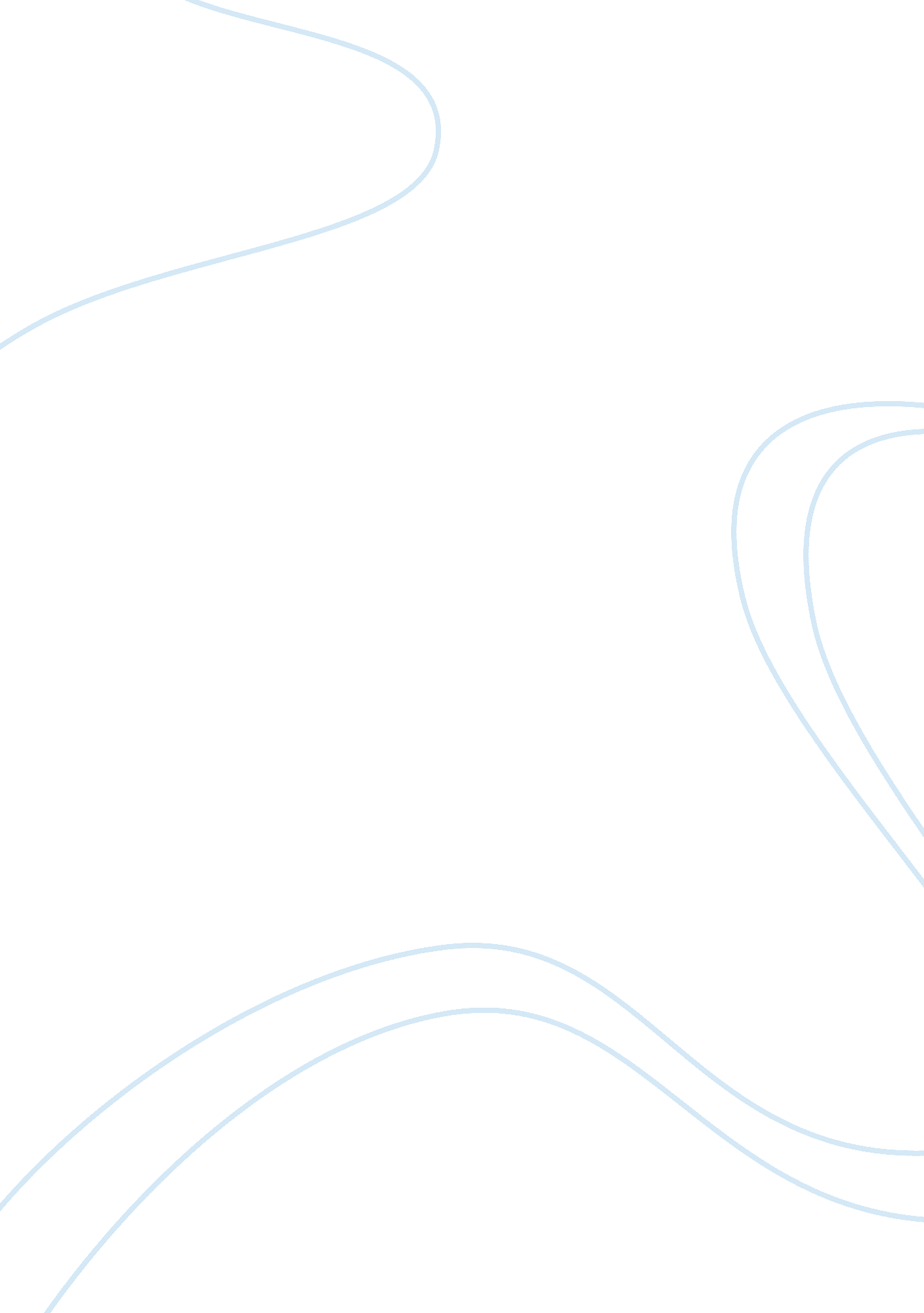 Anything related to civil engineeringEngineering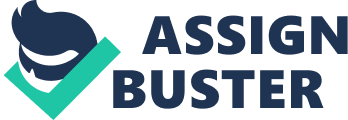 Construction Safety Management a) proposed topic How safety management can be prioritized in the construction industry b) Describe the issue that you will focus on 
Construction is a robust area that entails balancing several aspects of the project such as the project duration, cost, quality, scope and safety (McGraw Construction, 2). In this respect, the dynamism involved in the construction management may at times cause a conflict of interest on various construction aspects, for example compromising quality and scope in order to save on the costs. On the other hand, the compromise can be between time and cost, where the required project construction time may be shortened so as to save on the costs. However, while balancing all the fundamentals of construction management, safety remains the most significant aspect of the construction management that ends up being compromised, when the balancing of the other aspects of the construction is involved (Andersen, 21). 
1 (c) Describe the importance of the topic that you chose 
Construction is a hazardous business. Whenever construction accidents happen, the costs are normally high on the people, productivity and profitability associated with the project (McGraw Construction, 7). In this respect, there is a great need to understand how safety can be integrated into the whole construction management process, right from the design to the completion of the project. 
2. What do you already know about the topic? 
It is well known that safety issues, accidents and hazards are costly to the construction industry. For that reason, the Occupational Safety and Health Administration (OSHA) laws have been established in order to guide the safety and health protection at construction project sites (Lingard, 212). Nevertheless, even with the laws guiding safety and health protection within construction sites in place, accidents and safety hazards still occur in construction sites (Andersen, 21). A large number of construction project owners have always engaged in search for ways to circumvent the safety measures and regulations issued by different safety authorities and agencies in their construction projects (Lingard, 213). However, the few parties in the construction industry who have been keen to adhere to the safety and health requirements in their projects have realized significant positive impacts, which include good reputation, less injury and less legal claims against the companies, as well as little disruptions in the project plans (McGraw Construction, 27). 
3. What kind of research do you think you need to do? 
Therefore, this research study will seek to assess how safety management can become the priority of the construction project owners, as opposed to being a mandatory regulation that they should adhere to. 
4. How do you plan to conduct the research? 
The proposed research seeks to evaluate the motivation and underlying factors that promote safety management as a priority for the companies that have emerged top in the rank of the most safe construction companies, and how these motivation factors can be adapted by the rest of the construction industry. Thus, the research will adapt a qualitative inquiry approach, where the most safe construction companies will be sampled and their management interviewed, in order to understand their safety management culture, motivations and possible challenges associated with prioritizing safety in construction management. Further, the qualitative research will seek to establish how the factors hindering the prioritization of safety in the workplace can be overcome. Finally, the qualitative inquiry will establish how the safety management priority can be replicated in the whole of the construction industry. 
5. Explain how your research is addressed to the topic that you chose 
The research will respond to the research question, by offering answers on how safety management can be prioritized in the construction industry. 
Works Cited 
Andersen, Kenneth W: Construction Management, Construction Safety. (January 01, 1998). American Men & Women of Science, 1, (1998): 21-28. Print. 
Lingard, Helen. Construction Safety Management. Construction Management and Economics, 28, 2(2010), 212-214. Print. 
McGraw Construction. “ Safety management in the construction industry: identifying risks and reducing accidents to improve productivity and project ROI”. Smart Market Report, 2014. 1-55. Print. 